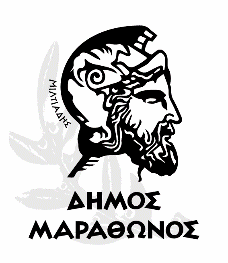 ΕΛΛΗΝΙΚΗ ΔΗΜΟΚΡΑΤΙΑ                                     Νέα Μάκρη  7 Ιουλίου 2020     ΝΟΜΟΣ  ΑΤΤΙΚΗΣ                                          Αρ.Μισθωτηρίου :24/20 
ΔΗΜΟΣ  ΜΑΡΑΘΩΝΟΣ ΔΙΕΥΘΥΝΣΗ ΟΙΚΟΝΟΜΙΚΩΝ ΥΠΗΡΕΣΙΩΝ                ΙD 6555980ΤΜΗΜΑ ΕΣΟΔΩΝ ΚΑΙ ΠΕΡΙΟΥΣΙΑΣ ΜΙΣΘΩΤΗΡΙΟ ΣΥΜΒΟΛΑΙΟΣτη Νέα Μάκρη σήμερα την 7η του μήνα Ιουλίου του έτους 2020 οι παρακάτω υπογράφοντες, ήτοι :α) Ο Aντιδήμαρχος Ευαγγελόπουλος Νικόλαος, Αντιδήμαρχος Μαραθώνος ,ενεργών υπό την ιδιότητά του ως νόμιμος εκπρόσωπος του Δήμου Μαραθώνος , καλούμενος στο εξής Α΄ Συμβαλλόμενος,β) Η Αναπληρώτρια Προϊσταμένη της Κτηματικής Υπηρεσίας Αθηνών –Ανατολικής Αττικής Βουδούρη Βασιλική ενεργούσα υπό την ιδιότητά της ως νόμιμη εκπρόσωπος του Ελληνικού Δημοσίου ,καλούμενη στο εξής Β΄ Συμβαλλόμενος καιγ) Η εταιρεία «Σ.ΚΟΤΟΥΠΑΣ –Ι.ΓΙΑΡΑΖΗΣ ΣΙΑ Ο.Ε» με αριθμό φορολογικού μητρώου 998249176 ΔΟΥ Παλλήνης ασκούσα την επιχείρισή της με την επωνυμία «Ακρογιάλι» στη διεύθυνση Μιαούλη αρ. 8 / Ζούμπερι Νέας Μάκρης , ως νόμιμα εκπροσωπούμενη από τον Σωτήριο Κοτούπα του Νικολάου με ΑΦΜ 129721397 με διεύθυνση κατοικίας Ελευθερίας αρ. 13 Νέα Μάκρη και καλείται στο εξής Γ΄ Συμβαλλόμενος ή υπέρ ου η παραχώρηση της χρήσης ,συμφωνήσαμε τα παρακάτω:O A ΄ Συμβαλλόμενος, λαμβάνοντας υπ όψη :1.Τις διατάξεις του Ν. 2971/2001(285 Α ‘) όπως τροποποιήθηκε και ισχύει μέχρι σήμερα και ιδίως τα άρθρα 13 και 15.
2.τις διατάξεις της ΚΥΑ ΥΠΟΙΚ 15/5/2020 ΑΠ 47458 του Υπουργείου Οικονομικών – Γενική Γραμματεία Φορολογικής Πολιτικής και Δημόσιας Περιουσίας –Γεν. Δ/νση Δημόσιας Περιουσίας και Κοινωφελών Περιουσιών-Δ/νση Δημόσιας Περιουσίας-Τμήμα Β΄(Αιγιαλού και Παραλίας) «περί καθορισμού, όρων προϋποθέσεων ,τεχνικών θεμάτων, αναγκαίων λεπτομερειών και διαδικασίας για τη παραχώρηση απλής χρήσης αιγιαλού, παραλίας, όχθης και παρόχθιας ζώνης ,υδάτινου στοιχείου θάλασσας, λιμνοθάλασσας, μεγάλων λιμνών και πλεύσιμων ποταμών» και ιδίως το άρθρο 17 «Ειδικές διατάξεις παραχώρησης απλής χρήσης αιγιαλού και παραλίας αποκλειστικά για το έτος 2020, λόγω πανδημίας», όπως τροποποιήθηκε και ισχύει .3.Την από 7813/25-2-20 αίτηση της ετ. « Σ.ΚΟΤΟΥΠΑΣ –Ι.ΓΙΑΡΑΖΗΣ ΣΙΑ Ο.Ε» με την οποία κατατέθηκαν τα απαραίτητα δικαιολογητικά για παραχώρηση τμήματος αιγιαλού στη παραλία Ζούμπερι της Νέας Μάκρης 4.Το υπ αρ θ 4192740 Α.Α 3878/26-6-2020διπλότυπο είσπραξης της Δ.Ο.Υ. Παλλήνης και το αρ. 9440/26-6-2020 διπλότυπο είσπραξης Δήμου Μαραθώνα5. Το με ημερομηνία σύνταξης 7-5-20 αποσπάσματος διαγράμματος καθορισμού οριογραμμών αιγιαλού και παραλίας θεωρημένο και ελεγμένο στις 15-5-2020 από τον μηχανικό του Δήμου Κανέλλο Αναστάσιο καθώς και το με ημερομηνία σύνταξης 7-5-20 αποσπάσματος ορθοφωτοχάρτη από την εφαρμογή «Ελεύθερη Θέαση Ορθοφωτοχαρτών » της ΕΚΧΑ ΑΕ με  θεώρηση και έλεγχο στις 15-5-2020 του ίδιου μηχανικού όπου αποτυπώνεται ο κοινόχρηστος χώρος του αιγιαλού που παραχωρείται 6.Την από 23-5-20 υπεύθυνη Δήλωση του Σωτηρίου Κοτούπα ως εκπροσώπου της ετ. «Σ.ΚΟΤΟΥΠΑΣ –Ι.ΓΙΑΡΑΖΗΣ ΣΙΑ Ο.Ε»7. Το έγγραφο με αρ. πρ. 273157/192197/6468/3285/ 12-6-20 του ΥΠΠΟΑ /ΓΔΑΠΚ/ΕΦΑΑΝΑΤ/ΤΠΚΑΜ8. Την Κ.Υ. απόφαση Αριθμ. 56468 ΕΞ 2020 (ΦΕΚ 2198/5-6-20)9.Το υπ. αρ. 47157ΕΞΕ2020 /25-6-2020 έγγραφο της έγγραφο της Κτηματικής Υπηρεσίας Αθηνών – Αν. Αττικής με το οποίο διατυπώνεται η σύμφωνη γνώμη καθώς και οι παρατηρήσεις αυτήςΠαραχωρεί      Στο Γ’ Συμβαλλόμενο με αντάλλαγμα ,για το χρονικό διάστημα από σήμερα έως και την 31/12/2022 την απλή χρήση τμήματος αιγιαλού, για την τοποθέτηση τραπεζοκαθισμάτων έκτασης Εμβαδού 200,44 τ.μ. που βρίσκεται στη θέση Ζούμπερι της παραλίας Νέας Μάκρης του Δήμου Μαραθώνος και αποτυπώνεται ο κοινόχρηστος χώρος του αιγιαλού που παραχωρείται στο με ημερομηνία σύνταξης 7-5-20 αποσπάσματος διαγράμματος καθορισμού οριογραμμών αιγιαλού και παραλίας θεωρημένο από τον μηχανικό του Δήμου Κανέλλο Αναστάσιο καθώς και το με ημερομηνία σύνταξης 7-5-20 αποσπάσματος ορθοφωτοχάρτη από την εφαρμογή «Ελεύθερη Θέαση Ορθοφωτοχαρτών » της ΕΚΧΑ ΑΕ με θεώρηση  στις 15-5-2020 του ίδιου μηχανικού και ορίζεται από τα κάτωθι σημείαΤΡΑΠΕΖΟΚΑΘΙΣΜΑΤΑΟΡΟΙ ΚΑΙ ΠΡΟΥΠΟΘΕΣΕΙΣ ΤΗΣ ΠΑΡΑΧΩΡΗΣΗΣΟ παραχωρούμενος χώρος αποτυπώνεται με ακριβείς συντεταγμένες ΕΓΣΑ 87 και ΗΑΤΤ στο συνημμένο στο παρόν απόσπασμα διαγράμματος καθορισμού οριογραμμών αιγιαλού και παραλίας και αποσπάσματος ορθοφωτοχάρτη από την εφαρμογή «Ελεύθερη Θέαση Ορθοφωτοχαρτών » της ΕΚΧΑ ΑΕ2)Το αντάλλαγμα της παραχώρησης ανέρχεται στο ποσό των 27,00€/τμ για την τοποθέτηση ομπρελών – ξαπλωστρών και  τραπεζοκαθισμάτωνΤο συνολικό αντάλλαγμα για το χρονικό διάστημα της παραχώρησης , ανέρχεται στο ποσό : Α) Για το έτος 2020 : 2.164,75 € ( αρ. 17 της ΚΥΑ ΥΠΟΙΚ 15/5/2020 ΑΠ 47458 καταβάλλεται το 40%) Β)Για το έτος 2021 : 5.411,88 € Γ)Για το έτος 2022 : 5.411,88 €Για το 2020 : Το αντάλλαγμα υπέρ του Δημοσίου (30%) (Κ.Υ. απόφαση Αριθμ. 56468 ΕΞ 2020 (ΦΕΚ 2198/5-6-20) είναι : 649,43 € € πλέον χαρτοσήμου και ΟΓΑ έχει καταβληθεί εφάπαξ από τον υπέρ ης η παραχώρηση με το υπ. αρ. Θ 4192740 α.α 3878/26-6-2020  διπλότυπο είσπραξης της Δ.Ο.Υ. Παλλήνης το οποίο επισυνάπτεται στο παρόν.       Το υπόλοιπο 70 % ( ήτοι 1.515,32 € πλέον χαρτοσήμου και ΟΓΑ) θα εισπραχθεί από το Δήμο Μαραθώνος σε τρεις (3) ισόποσες δόσεις ,της πρώτης δόσης ήδη καταβληθείσας με το αρ. 9440/26-6-20 διπλότυπο Δήμου Μαραθώνος και οι ισόποσες υπόλοιπες μέχρι 31-07-20 (η β΄) και 31-08-20 (η γ΄) . Για το 2021 : Το αντάλλαγμα υπέρ του Δημοσίου (40%) είναι : 2164,75 € πλέον χαρτοσήμου και ΟΓΑ και θα καταβληθεί μέχρι 31-3-2021 Το υπόλοιπο 60 % ( ήτοι 3247,13 € πλέον χαρτοσήμου και ΟΓΑ) θα εισπραχθεί από το Δήμο Μαραθώνος σε τρεις (3) ισόποσες δόσεις ,της πρώτης δόσης μέχρι 31-3-2021, ενώ οι υπολειπόμενες ισόποσες δόσεις είναι μηνιαίες, η 2η δόση μέχρι 30-04-2021 και η 3η δόση μέχρι 31-05-2021 . Για το 2022 :Το αντάλλαγμα υπέρ του Δημοσίου (40%) είναι : 2164,75 € πλέον χαρτοσήμου και ΟΓΑ και θα καταβληθεί μέχρι 31-3-2022     Το υπόλοιπο 60 % ( ήτοι 3247,13 € πλέον χαρτοσήμου και ΟΓΑ) θα εισπραχθεί από το Δήμο Μαραθώνος σε τρεις (3) ισόποσες δόσεις ,της πρώτης δόσης μέχρι 31-3-2022, ενώ οι υπολειπόμενες δόσεις είναι μηνιαίες 2η δόση μέχρι 30-04-2022,3η δόση μέχρι 31-05-2022 . Σε περίπτωση μη εμπρόθεσμης καταβολής με ευθύνη του ενδιαφερομένου έστω και μιας δόσης η σύμβαση παραχώρησης παύει να ισχύει και λαμβάνονται όλα τα προβλεπόμενα από την κείμενη νομοθεσία μέτρα προστασίας (άρθρο 27 του ν. 2971/ 2001, όπως τροποποιήθηκε με τις διατάξεις του άρθρου 39 του ν. 4607/2019).3)Η μίσθωση του χώρου αρχίζει από την υπογραφή του παρόντος και λήγει στις 31-12-22, οπότε η μισθώτρια υποχρεούται να εγκαταλείψει το μίσθιο, παραδίδοντάς το στην αρχική του κατάσταση.4) Είναι δυνατή η παραχώρηση της απλής χρήσης αιγιαλού, παραλίας, όχθης, παρόχθιας ζώνης, υδάτινου στοιχείου θάλασσας, λιμνοθάλασσας, λίμνης και πλεύσιμου ποταμού, για την άσκηση δραστηριοτήτων που εξυπηρετούν τους λουόμενους ή την αναψυχή του κοινού, ιδίως για εκμίσθωση θαλάσσιων μέσων αναψυχής, ξαπλωστρών, ομπρελών, λειτουργία αυτοκινούμενου ή ρυμουλκούμενου τροχήλατου αναψυκτηρίου, καθώς και τραπεζοκαθισμάτων, εφόσον εξασφαλίζεται η ελεύθερη διέλευση του κοινού και ανάλογα με τη σύσταση του εδάφους του αιγιαλού, με τη διαδικασία και τους όρους των παρ. 2 και 3. Το εμβαδόν κάθε παραχώρησης δεν μπορεί να υπερβαίνει τα πεντακόσια (500) τετραγωνικά μέτρα. Σε κάθε περίπτωση πρέπει να παραμένει ελεύθερη έκταση αιγιαλού σε ποσοστό τουλάχιστον πενήντα τοις εκατό (50%) του συνολικού εμβαδού του, ανάλογα με τα ποιοτικά χαρακτηριστικά του αιγιαλού, μη υπολογιζόμενου του χώρου που είναι δυσπρόσιτος και μη αξιοποιήσιμος και με τους περιορισμούς, ως προς το ποσοστό κάλυψης του αιγιαλού, που ορίζονται στην απόφαση παραχώρησης». Στα όμορα προς τον αιγιαλό, παραλία, λιμνοθάλασσα, λίμνη ή πλεύσιμο ποταμό κύρια ξενοδοχειακά καταλύματα, οργανωμένες τουριστικές κατασκηνώσεις (camping), κέντρα αναψυχής, ναυταθλητικά σωματεία αναγνωρισμένα από τη Γενική Γραμματεία Αθλητισμού, καθώς και σε επιχειρήσεις θαλάσσιων μέσων αναψυχής, που δραστηριοποιούνται σε χώρο όμορο του κοινοχρήστου και λειτουργούν νόμιμα, και εφόσον πληρούνται οι προϋποθέσεις του Γενικού Κανονισμού Λιμένα με αριθμ. 20 (Β΄ 444/1999), μπορεί να παραχωρείται με αντάλλαγμα η απλή χρήση αιγιαλού, παραλίας, όχθης ή παρόχθιας ζώνης, σύμφωνα με τα προβλεπόμενα στην παρ. 3, χωρίς δημοπρασία, για χρονικό διάστημα μέχρι τρία (3) έτη και για τους σκοπούς που αναφέρονται στο πρώτο εδάφιο της παρ. 4. Ο περιορισμός του εμβαδού κάθε παραχώρησης της απλής χρήσης αιγιαλού, παραλίας, όχθης ή παρόχθιας ζώνης, σε πεντακόσια (500) τετραγωνικά μέτρα, που προβλέπεται στο δεύτερο εδάφιο της παρ. 4, δεν ισχύει για τις παραχωρήσεις σε όμορα του κοινοχρήστου χώρου ξενοδοχεία, οργανωμένες τουριστικές κατασκηνώσεις (camping) και σύνθετα τουριστικά καταλύματα των υποπερ. αα΄, ββ΄ και δδ΄ της περ. α΄ της παρ. 2 του άρθρου 1 του ν. 4276/2014 (Α΄155), που λειτουργούν νόμιμα. Σε περίπτωση ύπαρξης συνεχόμενων όμορων επιχειρήσεων του πρώτου εδαφίου της παρούσας, καταλείπεται από τις προβολές των ορίων κάθε επιχείρησης ελεύθερη ζώνη τουλάχιστον δύο (2) μέτρων εκατέρωθεν των ορίων τους. Αν η πρόσοψη της επιχείρησης είναι μικρότερη των έξι (6) μέτρων, η ελεύθερη ζώνη μειώνεται κατά πενήντα τοις εκατό (50%) εκατέρωθεν των ορίων της. Αν μεταξύ των χώρων που ασκείται η δραστηριότητα της επιχείρησης και των κοινόχρηστων χώρων του πρώτου εδαφίου της παρούσας παρεμβάλλεται δημοτική οδός, η ιδιότητα του όμορου διατηρείται. Το ίδιο ισχύει και όταν μεταξύ της επιχείρησης και των ανωτέρω κοινοχρήστων χώρων παρεμβάλλεται πλατεία. Αν υπάρχουν περισσότερες από μία επιχειρήσεις που δραστηριοποιούνται με πρόσοψη σε πλατεία όμορη των ανωτέρω κοινόχρηστων χώρων, διενεργείται δημοπρασία για την παραχώρηση τμημάτων αυτών, η οποία μπορεί να διεξαχθεί και ηλεκτρονικά, με τιμή εκκίνησης το αντάλλαγμα που ορίζεται σύμφωνα με το άρθρο 16Α. Αν μεταξύ των χώρων στους οποίους ασκείται η δραστηριότητα της επιχείρησης και των κοινόχρηστων χώρων μεσολαβεί ιδιωτικό ακίνητο ή ακίνητο που ανήκει στην ιδιωτική περιουσία του Δημοσίου ή της εταιρείας με την επωνυμία «Εταιρεία Ακινήτων Δημοσίου Α.Ε.», της ανωτέρω παραχώρησης απαιτείται να προηγηθεί η απόκτηση εμπράγματου ή ενοχικού δικαιώματος επί του ακινήτου αυτού και η επέκταση της επιχειρηματικής δραστηριότητας και επ’ αυτού, προκειμένου να αποκτηθεί η ιδιότητα του όμορου. Το αντάλλαγμα για την παραχώρηση της παρούσας καθορίζεται σύμφωνα με το άρθρο 16Α της ΚΥΑ  47458ΕΞ2020/25-5-2020 (αρ. 42 ν. 4688)5) Η ανάπτυξη των ομπρελών, ξαπλωστρών και των θαλάσσιων μέσων αναψυχής σύμφωνα με τις παραγράφους 4 και 5 του άρθρου 13 του ν. 2971/2001, όπως ισχύει, μπορεί να καλύπτει μέχρι το εξήντα τοις εκατό (60%) του παραχωρούμενου χώρου, με τρόπο ώστε να εξασφαλίζεται η ελεύθερη πρόσβαση του κοινού κάθετα και παράλληλα προς τη θάλασσα και η ύπαρξη ελεύθερης ζώνης από την ακτογραμμή πλάτους τουλάχιστον πέντε (5) μέτρων.
6) Για αιγιαλό, παραλία, όχθη, παρόχθια ζώνη, υδάτινο στοιχείο της θάλασσας, λιμνοθάλασσας, λίμνης και πλεύσιμου ποταμού, που έχει ενταχθεί στο δίκτυο Natura 2000, η κάλυψη δεν μπορεί να υπερβαίνει το τριάντα τοις εκατό (30%) του παραχωρούμενου χώρου και εφόσον δεν επηρεάζονται οι στόχοι διατήρησης για το προστατευτέο αντικείμενο. Η παραβίαση των ανωτέρω όρων επιφέρει την ανάκληση της παραχώρησης.
7) Σε περίπτωση ύπαρξης συνεχόμενων όμορων επιχειρήσεων του πρώτου εδαφίου της ΚΥΑ 47458ΕΞ2020/25-5-2020 όπως τροποποιήθηκε και ισχύει  , καταλείπεται από τις προβολές των ορίων κάθε επιχείρησης ελεύθερη ζώνη τουλάχιστον δύο (2) μέτρων εκατέρωθεν των ορίων τους. Αν η πρόσοψη της επιχείρησης είναι μικρότερη των έξι (6) μέτρων, η ελεύθερη ζώνη μειώνεται κατά πενήντα τοις εκατό (50%) εκατέρωθεν των ορίων της.
8) Δεν παραχωρείται η χρήση του αιγιαλού, για ομπρέλες, ξαπλώστρες, τραπεζοκαθίσματα και τροχήλατες καντίνες, όταν το μήκος ή πλάτος αυτού είναι μικρότερο των πέντε (5) μέτρων ή όταν το συνολικό εμβαδόν του αιγιαλού είναι μικρότερο των εκατό πενήντα (150) τετραγωνικών μέτρων, εκτός από τις περιπτώσεις που υπάρχουν σε ισχύ άδειες λειτουργίας επιχείρησης, από τις προβλεπόμενες στην παράγραφο 4 του άρθρου 13 του ν. 2971/2001, όπως ισχύει, και μέχρι τη λήξη τους.
9) Οι περιορισμοί των παραγράφων (γ) και (στ) ισχύουν και για τις παραχωρήσεις της παραγράφου 5 του άρθρου 13 του ν. 2971/2001, όπως ισχύει.
10) Όλοι οι όροι και οι περιορισμοί της ΚΥΑ 47458ΕΞ2020/25-5-2020  όπως τροποποιήθηκε και ισχύει ισχύουν και εφαρμόζονται και στα Τουριστικά Δημόσια Κτήματα, που έχουν χαρακτηρισθεί τέτοια ή για τα οποία έχει εκδοθεί Πράξη Υπουργικού Συμβουλίου κατ’ εφαρμογή των παραγράφων 1 και 3 του άρθρου 1 της Κ΄ Συντακτικής Πράξης της 6/14 Φεβρουαρίου 1968 (33 Α΄).
11) Οφείλουν να μεριμνούν για τον καθημερινό καθαρισμό των κοινοχρήστων χώρων, την αισθητική του χώρου της ακτής και του περιβάλλοντος χώρου, καθώς επίσης να μεριμνούν για τη λήψη μέτρων για την ασφάλεια των λουομένων και των διερχομένων στον παραχωρούμενο χώρο.
12) Οφείλουν να τηρούν όλες τις τεχνικές προδιαγραφές και τα αναφερόμενα στο ΠΑΡΑΡΤΗΜΑ 3 «ΤΕΧΝΙΚΕΣ ΠΡΟΔΙΑΓΡΑΦΕΣ ΚΑΤΑΣΚΕΥΩΝ - ΔΙΑΜΟΡΦΩΣΕΩΝ ΓΙΑ ΑΠΛΗ ΧΡΗΣΗ ΕΝΤΟΣ ΑΙΓΙΑΛΟΥ ΠΑΡΑΛΙΑΣ - ΠΕΡΙΟΡΙΣΜΟΙ - ΣΥΣΤΑΣΕΙΣ».
13) Με την επιφύλαξη των διατάξεων των παραγράφων 5 (γ) και 5(δ) του άρθρου 13 του ν. 2971/2001, όπως ισχύει, ο υπερού δεν επιτρέπεται να μεταβιβάσει ολικά ή μερικά το δικαίωμα του σε άλλον ή να συνάψει οποιαδήποτε σχέση γι’ αυτό με ή χωρίς αντάλλαγμα, που να αφορά την έκταση που του παραχωρήθηκε.
14) Μετά το τέλος της χρήσης (λήξη της συμβατικής σχέσης) οι κοινόχρηστοι χώροι θα πρέπει να επανέρχονται στην αρχική τους κατάσταση, αφαιρουμένων όλων των ειδών που έχουν τοποθετηθεί κατά τη χρήση.
15) Σύμβαση παραχώρησης που ο υπερού συνάπτει με το Δήμο χωρίς να φέρει την προσυπογραφή της οικείας Κτηματικής Υπηρεσίας, όπως περιγράφεται στο άρθρο 13 της ΚΥΑ ΥΠΟΙΚ 15/5/2020 ΑΠ 47458  είναι άκυρη και ο υπερού δεν επιτρέπεται να χρησιμοποιήσει το κοινόχρηστο χώρο.Για τις μισθώσεις έκτασης αιγιαλού και παραλίας για το έτος 2020, στο πλαίσιο προστασίας των πολιτών από την πανδημία, ισχύουν οι διατάξεις της αριθμ. Δ1α/ ΓΠ.οικ.30603/15.5.2020 κοινής απόφασης των Υπουργών Οικονομικών, Ανάπτυξης και Επενδύσεων, Προστασίας του Πολίτη, Παιδείας και Θρησκευμάτων, Εργασίας και Κοινωνικών Υποθέσεων, Υγείας και Εσωτερικών με θέμα «Κανόνες τήρησης αποστάσεων σε οργανωμένες ιδιωτικές και μη, παραλίες στο σύνολο της επικράτειας, προς περιορισμό της διασποράς του κωρονοϊού Covid-19» (Β' 1861). 
           Ο μισθωτής υπόκειται στους όρους και στις υποχρεώσεις της ΚΥΑ ΥΠΟΙΚ 15/5/2020 ΑΠ 47458  όπως τροποποιήθηκε και ισχύει του Υπουργείου Οικονομικών –Γενική ΓραμματείαΦορολογικής Πολιτικής και Δημόσιας Περιουσίας –Γεν. Δ/νση Δημόσιας Περιουσίας και Κοινωφελών Περιουσιών-Δ/νση Δημόσιας Περιουσίας-Τμήμα Β΄(Αιγιαλού και Παραλίας) «περί καθορισμού, όρων προϋποθέσεων ,τεχνικών θεμάτων, αναγκαίων λεπτομερειών και διαδικασίας για τη παραχώρηση απλής χρήσης αιγιαλού, παραλίας, όχθης και παρόχθιας ζώνης ,υδάτινου στοιχείου θάλασσας, λιμνοθάλασσας, μεγάλων λιμνών και πλεύσιμων ποταμών» και του Ν.2971/2001(ΦΕΚ 285/τ.Α) όπως ισχύει σήμερα , έστω και αν δεν αναφέρονται στο κείμενο του παρόντος συμφωνητικού.16) Σε περίπτωση διαπίστωσης παραβάσεως των όρων της παρούσας καθώς και εν γένει της νομοθεσίας περί αιγιαλού και παραλίας ν. 2971/2001 (Α΄ 285), όπως έχει τροποποιηθεί και ισχύει, ανεξάρτητα από το καθορισθέν αντάλλαγμα, επιβάλλονται και όλα τα μέτρα προστασίας και οι κυρώσεις του άρθρου 15 της  ΚΥΑ 47458ΕΞ2020/25-5-2020 όπως τροποποιήθηκε και ισχύει  . 17) Για τις μισθώσεις έκτασης αιγιαλού και παραλίας για το έτος 2020, στο πλαίσιο προστασίας των πολιτών από την πανδημία, ισχύουν οι διατάξεις της αριθμ. Δ1α/ ΓΠ.οικ.30603/15.5.2020 κοινής απόφασης των Υπουργών Οικονομικών, Ανάπτυξης και Επενδύσεων, Προστασίας του Πολίτη, Παιδείας και Θρησκευμάτων, Εργασίας και Κοινωνικών Υποθέσεων, Υγείας και Εσωτερικών με θέμα «Κανόνες τήρησης αποστάσεων σε οργανωμένες ιδιωτικές και μη, παραλίες στο σύνολο της επικράτειας, προς περιορισμό της διασποράς του κωρονοϊού Covid-19» (Β' 1861) ή της εκάστοτε σχετικής ισχύουσας κοινής υπουργικής απόφασης για τα μέτρα αντιμετώπισης της πανδημίαςΠΙΝΑΚΑΣ ΣΥΝΗΜΜΕΝΩΝ1.Το αρ. θ4192740/ Α.Α 3878/26-6-2020  διπλότυπο είσπραξης της Δ.Ο.Υ Παλλήνης και το αρ.9440/26-6-2020 διπλότυπο είσπραξης Δήμου Μαραθώνα2. Το με ημερομηνία σύνταξης 7-5-20 αποσπάσματος διαγράμματος καθορισμού οριογραμμών αιγιαλού και παραλίας θεωρημένο από τον μηχανικό του Δήμου Κανέλλο Αναστάσιο καθώς και το με ημερομηνία σύνταξης 7-5-20 αποσπάσματος ορθοφωτοχάρτη από την εφαρμογή «Ελεύθερη Θέαση Ορθοφωτοχαρτών » της ΕΚΧΑ ΑΕ με θεώρηση του ίδιου μηχανικού όπου αποτυπώνεται ο κοινόχρηστος χώρος του αιγιαλού που παραχωρείται 3.Δημοτική ενημερότητα ( αρ. Πρ. 7374/20-5-2020 .Δήμου Μαραθώνος ) 4.Φορολογική ενημερότητα ( αρ. Πρ...68573245/18-5-20.ΑΑΔΕ)5.Το έγγραφο με αρ. πρ. 273157/192197/6468/3285/ 12-6-20 του ΥΠΠΟΑ /ΓΔΑΠΚ/ΕΦΑΑΝΑΤ/ΤΠΚΑΜ6. Το υπ. αρ. 47157ΕΞΕ2020 /25-6-2020 έγγραφο της έγγραφο της Κτηματικής Υπηρεσίας Αθηνών – Αν. Αττικής με το οποίο διατυπώνεται η σύμφωνη γνώμη, οι παρατηρήσεις αυτής και το οίκοθεν σημείωμα 7. Αδεια καταστήματος 18422/30-6-158.έναρξη δραστηριότητας στην αρμόδια Δ.Ο.Υ. ΟΙ ΣΥΜΒΑΛΛΟΜΕΝΟΙΟ ΑΝΤΙΔΗΜΑΡΧΟΣ                       Η ΑΝΑΠΛΗΡΩΤΡΙΑ ΠΡΟΙΣΤΑΜΕΝΗ                                    Η ΥΠΕΡ ΗΣΟΙΚΟΝΟΜΙΚΩΝ ΚΑΙ ΔΙΑΦΑΝΕΙΑΣ        ΤΗΣ ΚΤΗΜΑΤΙΚΗΣ ΥΠΗΡΕΣΙΑΣ                                    Η ΠΑΡΑΧΩΡΗΣΗ                                             ΑΘΗΝΩΝ – ΑΝΑΤΟΛΙΚΗΣ ΑΤΤΙΚΗΣ                                             γ’ συμβαλλόμενος ΕΥΑΓΓΕΛΟΠΟΥΛΟΣ ΝΙΚΟΛΑΟΣ             ΒΟΥΔΟΥΡΗ ΒΑΣΙΛΙΚΗ                     Η ετ. « Σ.ΚΟΤΟΥΠΑΣ –Ι.ΓΙΑΡΑΖΗΣ ΣΙΑ Ο.Ε»                                                                                                                                           ΣΩΤΗΡΙΟΣ ΚΟΤΟΥΠΑΣΕΓΣΑ’87ΕΓΣΑ’87ΗΑΤΤ A/AΧΥΧ                               Υ0499492.294213474.132439.08                  -19902.99 1499487.714213485.672434.55                  -19891.432499506.644213499.042453.41                  -19877.733499508.564213493.922455.43                  -19883.26